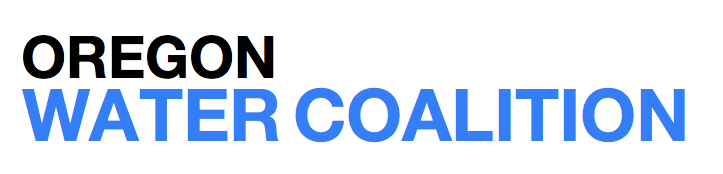 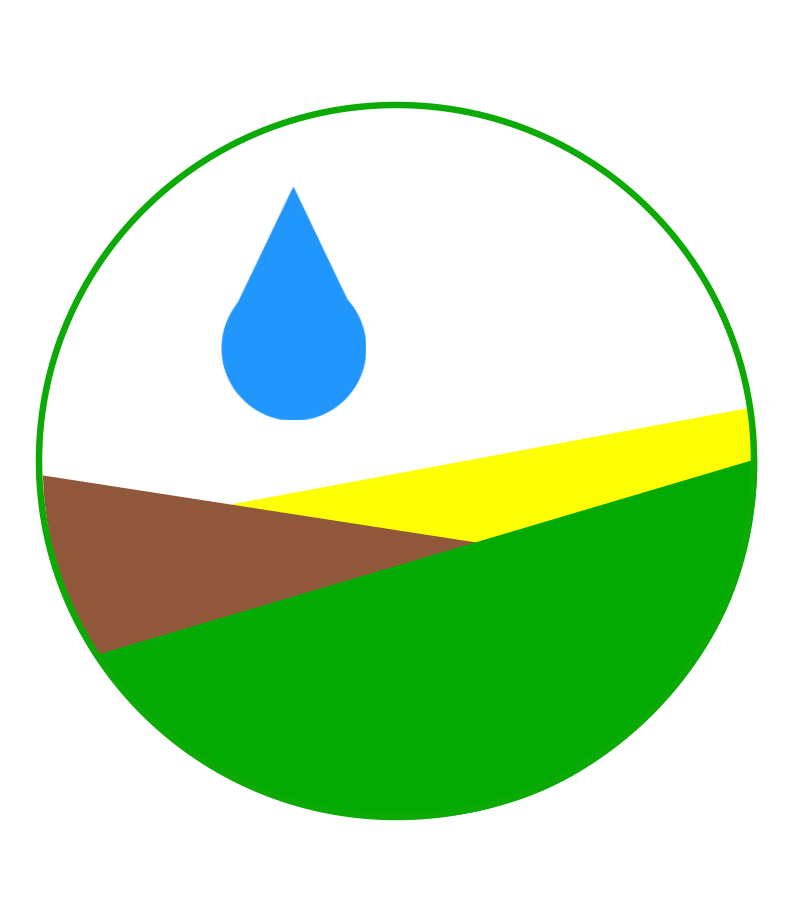 Membership FormPlease mail this completed form with your membership check to Oregon Water Coalition at the following address:Oregon Water CoalitionPO Box 185Hermiston, OR 97838Please select the membership category appropriate for you.______      Friend ($25 to $99)______      Associate ($100 to $499)______      Partner ($500 to $999)______      Sustainer ($1000 to $1999)______      Champion ($2000 and more)	       Scholarship FundName:___________________________________________________________Company:________________________________________________________Address:_________________________________________________________City: ________________________________ State: ________ Zip: __________Phone: _______________________________________________Email: ________________________________________________Please include your email to receive our e-newsletter.Thank you for helping advance the Oregon Water Coalition’s mission of preserving and promoting responsible development, conservation, and use of Oregon’s land and water resources.  We would also like to thank you for your help in supporting higher education for young people interested in studies to do with the mission of the Oregon Water Coalition. The Water Coalition is a registered 501(c)(3) not-for-profit organization, EIN 82-0640564. All membership fees and contributions are tax-deductible. 